		Sollicitatieformulier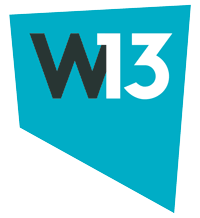 Administratief medewerker EnergiehuisWaar heb je de vacature opgemerkt? Graag zo concreet mogelijk. Bijv. op de website van de VDAB, op een jobwebsite (welke?) op Facebook of LinkedIn van W13, in de krant (welke?) …Toon aan dat je 1 jaar relevante ervaring hebt op het vlak van het domein van energie. Baseer je hiervoor zo veel mogelijk op de informatie in de vacature. (maximum 20 lijnen)Gegevens van de sollicitantGegevens van de sollicitantVoornaamNaamStraat en nr. Postcode en gemeenteTelefoonnummerGSM-nummerE-mailadresDiploma’s